Numicon Planning Numicon 5 NPC NNS 7 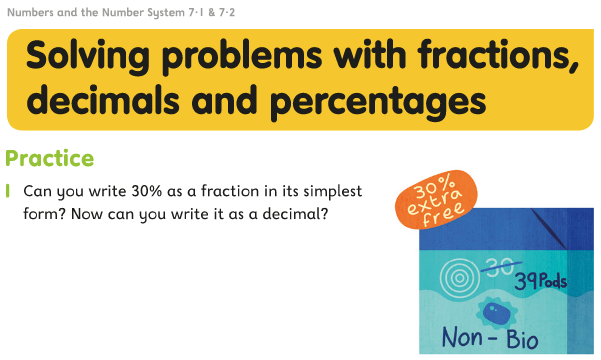 MondayTuesdayWednesdayThursdayFridayActivity Group TitleSolving Problems with fractions, decimals and percentagesSolving Problems with fractions, decimals and percentagesSolving Problems with fractions, decimals and percentagesSolving Problems with fractions, decimals and percentagesSolving Problems with fractions, decimals and percentagesLearning Opportunities, Language, Important activities and challengesThis activity group builds on the work in Numbers and the Number System 3, where children explored equivalences between fractions and decimals, relating this understanding to percentages (introduced in Calculating 11). Children use this knowledge to find proportions of quantities, e.g. to work out that, if 40 out of 50 children are girls, then 80% are girls. They also explore equivalents of commonly used fractions, and are introduced to using a percentage as an operator, e.g finding 20% of 160 cm. Children will develop an understanding that percentages can be used in contexts where comparisons are important (e.g. trade, science) as a ‘common language’, recognizing that it is easier to compare 44% with 45% than  with .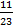 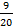 Learning opportunities• To become confident at making connections betweenpercentages, decimals and fractions.• To be familiar with the decimal and fraction equivalents of 1%, 10%, 100%, 25% and 50%, e.g. 25% = 0·25 =• To use known equivalents to determine new relationships, e.g. 10% =, so 40% =  .• To find fractions of amounts, including measures.• To use percentages as proportions of quantities and asoperators on quantities.Language – see poster and word cardsfraction, decimal, percentage, per cent, part-whole relationship, equivalent, denominator, numerator, proportion, for every, out of, unit fraction, proper fraction, improper fraction, mixed number, factor, common factor, multiple, simplest formThis activity group builds on the work in Numbers and the Number System 3, where children explored equivalences between fractions and decimals, relating this understanding to percentages (introduced in Calculating 11). Children use this knowledge to find proportions of quantities, e.g. to work out that, if 40 out of 50 children are girls, then 80% are girls. They also explore equivalents of commonly used fractions, and are introduced to using a percentage as an operator, e.g finding 20% of 160 cm. Children will develop an understanding that percentages can be used in contexts where comparisons are important (e.g. trade, science) as a ‘common language’, recognizing that it is easier to compare 44% with 45% than  with .Learning opportunities• To become confident at making connections betweenpercentages, decimals and fractions.• To be familiar with the decimal and fraction equivalents of 1%, 10%, 100%, 25% and 50%, e.g. 25% = 0·25 =• To use known equivalents to determine new relationships, e.g. 10% =, so 40% =  .• To find fractions of amounts, including measures.• To use percentages as proportions of quantities and asoperators on quantities.Language – see poster and word cardsfraction, decimal, percentage, per cent, part-whole relationship, equivalent, denominator, numerator, proportion, for every, out of, unit fraction, proper fraction, improper fraction, mixed number, factor, common factor, multiple, simplest formThis activity group builds on the work in Numbers and the Number System 3, where children explored equivalences between fractions and decimals, relating this understanding to percentages (introduced in Calculating 11). Children use this knowledge to find proportions of quantities, e.g. to work out that, if 40 out of 50 children are girls, then 80% are girls. They also explore equivalents of commonly used fractions, and are introduced to using a percentage as an operator, e.g finding 20% of 160 cm. Children will develop an understanding that percentages can be used in contexts where comparisons are important (e.g. trade, science) as a ‘common language’, recognizing that it is easier to compare 44% with 45% than  with .Learning opportunities• To become confident at making connections betweenpercentages, decimals and fractions.• To be familiar with the decimal and fraction equivalents of 1%, 10%, 100%, 25% and 50%, e.g. 25% = 0·25 =• To use known equivalents to determine new relationships, e.g. 10% =, so 40% =  .• To find fractions of amounts, including measures.• To use percentages as proportions of quantities and asoperators on quantities.Language – see poster and word cardsfraction, decimal, percentage, per cent, part-whole relationship, equivalent, denominator, numerator, proportion, for every, out of, unit fraction, proper fraction, improper fraction, mixed number, factor, common factor, multiple, simplest formThis activity group builds on the work in Numbers and the Number System 3, where children explored equivalences between fractions and decimals, relating this understanding to percentages (introduced in Calculating 11). Children use this knowledge to find proportions of quantities, e.g. to work out that, if 40 out of 50 children are girls, then 80% are girls. They also explore equivalents of commonly used fractions, and are introduced to using a percentage as an operator, e.g finding 20% of 160 cm. Children will develop an understanding that percentages can be used in contexts where comparisons are important (e.g. trade, science) as a ‘common language’, recognizing that it is easier to compare 44% with 45% than  with .Learning opportunities• To become confident at making connections betweenpercentages, decimals and fractions.• To be familiar with the decimal and fraction equivalents of 1%, 10%, 100%, 25% and 50%, e.g. 25% = 0·25 =• To use known equivalents to determine new relationships, e.g. 10% =, so 40% =  .• To find fractions of amounts, including measures.• To use percentages as proportions of quantities and asoperators on quantities.Language – see poster and word cardsfraction, decimal, percentage, per cent, part-whole relationship, equivalent, denominator, numerator, proportion, for every, out of, unit fraction, proper fraction, improper fraction, mixed number, factor, common factor, multiple, simplest formThis activity group builds on the work in Numbers and the Number System 3, where children explored equivalences between fractions and decimals, relating this understanding to percentages (introduced in Calculating 11). Children use this knowledge to find proportions of quantities, e.g. to work out that, if 40 out of 50 children are girls, then 80% are girls. They also explore equivalents of commonly used fractions, and are introduced to using a percentage as an operator, e.g finding 20% of 160 cm. Children will develop an understanding that percentages can be used in contexts where comparisons are important (e.g. trade, science) as a ‘common language’, recognizing that it is easier to compare 44% with 45% than  with .Learning opportunities• To become confident at making connections betweenpercentages, decimals and fractions.• To be familiar with the decimal and fraction equivalents of 1%, 10%, 100%, 25% and 50%, e.g. 25% = 0·25 =• To use known equivalents to determine new relationships, e.g. 10% =, so 40% =  .• To find fractions of amounts, including measures.• To use percentages as proportions of quantities and asoperators on quantities.Language – see poster and word cardsfraction, decimal, percentage, per cent, part-whole relationship, equivalent, denominator, numerator, proportion, for every, out of, unit fraction, proper fraction, improper fraction, mixed number, factor, common factor, multiple, simplest formQuick warm-upMaintenance fromTeaching Handbook Whole Class activitiesWith your partner write a description of ‘percentage’ ‘fraction’, ‘decimal’Show it with Numicon or Cuisenaire, or PV blocks, or Number lineIf chn are struggling then refer to NPC5 NNS3, CAL11. What’s 1% in capacity, money, effort, length?Sort these in order:.95, 2%, 5/100, 25%, .01, 26/100, 91%, .45Or use cards from PCM 52 Washing Line cardsTake 15/100 off $200, $500.Take 25% off 120l, 350cmAdd .5 to 20kg, 45kgWould you prefer to calculate interest rates in percentages, fractions or decimals.  Why?Exploration using the Pupil Book Practice sectionand Opening Pages on Oxford Owl to solve problemsPage 102Question 1Can you write 30% in its simplest form?  Now as a decimal.103Question 1104Questions 1 and 2105 after the focus teachingExplorer Progress Book 5c pages 4-5Whole ClassDiscuss the outcomesFocus Activities from Teaching HandbookFocus Activities 1 and 2Finding equivalents of 1% and other percentagesFinding percentages of amounts other than 100Focus Activities 3 and 43. Finding equivalents of multiples of 10% and findingpercentages of amounts4. Finding equivalents of commonly used fractionsFocus Activity 5 5. Using percentages as proportions of a quantityFocus Activity 66. Using percentages as operatorsIndependent Activities from Teaching HandbookandPupil Book In-depthAfter activity 2Complete PB 102After activity 3After activity 4Complete PB 103Game: Explore More 14 – 100%After Activity 5Complete PB 104After activity 6Complete PB 105ReflectionWhole class